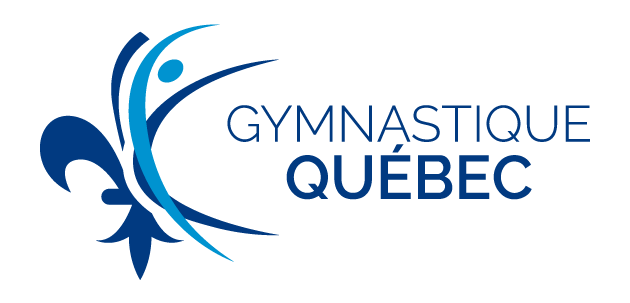 Formulaire – Adhésion d’un nouveau club à la Fédération de gymnastique du QuébecInformation sur le clubInformations sur la personne ressource du clubAssurances responsabilité civile générale &
Assurance responsabilité civile administrateurs et dirigeants* Les clubs qui ne sont pas assurés avec GYMQC doivent obligatoirement nous fournir leur certificat 	d’assurances d’au moins 5M$ pour la responsabilité civile générale, et la Fédération de Gymnastique du 	Québec doit y figurer comme assuré additionnel.Mode de paiement__________________________________
Nom en lettre moulées__________________________________                                       ____________________
Signature   	Date
Faites parvenir ce formulaire à Cindy Côté-Montaigne (ccmontaigne@gymqc.ca).Nom légal # REQOBNL      Entreprise privée AdresseTéléphoneDiscipline(s) pratiquée(s)GAF        GAM        GR        STR        ACRO        GYT        PK GAF        GAM        GR        STR        ACRO        GYT        PK Secteur(s)Récréatif        Compétitif Récréatif        Compétitif NomTéléphoneCourrielOBNLOBNLEntreprise privéeAvec GYMQC Autres assurances *Autres assurances *J’aimerais envoyer des chèques J’aimerais faire des transferts bancaires 